ENG
AC/DC - Hightway to hell⭐Aerosmith – I don’t want to miss a thing Adelle - SkyfallAdelle - Rollin' in the deepAlice Merton - No Roots Bee Gees - Stain’ Alive (MIX) Beyonce – Crazy in love / Монатик – КружитBlack eyed peas - Let’s get it started(MIX) Bon Jovi – It’s my life / Мумий Тролль – Владивосток 2000 / Агата Кристи – Как на войне / Blur – Song 2⭐Britney Spears - I love Rock’n’rollBruno mars - Treasurе(MIX) Bruno mars - Uptown funk / Duft Punk - Get lucky ⭐Coldplay - Adventure of a lifetimeDNCE - Cake by the oceanDua Lipa – Don’t start nowEarth, Wind and Fire – SeptemberEd Sheeran – Perfect(MIX) Eurythmics – Sweet dreams / Shouse – Love tonight(MIX) Ed Sheeran - Shape of you / Люся Чеботина – Плакал Голливуд /  Serebro – Между нами любовь / Michael Telo – Nosa ⭐Elvis Presley - Blue suede shoes(MIX) Gloria Gaynor - I will survive / Филипп Киркоров – Я за тебя умру ⭐Gnarls Barckley - CrazyJames Brown - I feel good(MIX) Jennifer Lopez - Let’s Get Loud / Андрей Губин – Ночь ⭐(MIX) Jennifer Lopez - On the floor / Don Omar - Danza Cuduro ⭐Justin Timberlake - Can't stop the feelingLady Gaga & Bradley Cooper - Shallow(MIX) Maneskin  - Beggin’ / Marcul & Тося Чайкина - Стрелы⭐Maroon 5 - This LoveRay Charles - Hit the road Jack ⭐(MIX) Ricky Martin -  Livin la vida loca / Блестящие – За 4 моря ⭐Shocking blue - VenusTina Turner - Simply the best Tom Jones – Sex Bomb



                                   RUS
(MIX) 2Маши - Босая / Билан – Молния ⭐(MIX) 2Маши - Мама, я танцую/ Gipsy Kings - Bamboleo ⭐(MIX) 5sta Family – Зачем / Гости из будущего - Зима в сердцеA’studio - Так же как всеA’studio - Улетаю(MIX) Anna  Asti - Грустный дэнс / Царица⭐Artik & Asti – Девочка танцуй ⭐Artik & Asti – Никому не отдамА-мега - Лететь ⭐Агузарова - Ленинградский рок-н-роллБаста - МедлячокБаста – Сансара Браво - Любите девушкиБраво - Московский бит Браво – Я то, что надоБумбокс – ВахтерамВалентин Стрыкало – Наше лето (Яхта, парус)(MIX) Валерий Меладзе – Красиво / Валерий Меладзе – Салют, Вера⭐(MIX) Валерий Меладзе – Текила-любовь / Ваенга - КурюВалерия – СамолетБилан – Держи(MIX) Gayazov$ brother$ - Малиновая лада / Zivert – Beverly Hills ⭐(MIX) Gayazov$ brother$ - Фаина / Anna Asti - по барам⭐(MIX) Гости из будущего – Беги от меня (плач,плач) / Непара – Другая причинаГригорий Лепс – Рюмка водкиДжарахов & Mary Gu – Я в моменте 2(MIX) Дискотека Авария – Все в зале / Акула – Кислотный DJ / Губин – Зима-холода⭐Жуки - Батарейка ⭐Жуки - ТанкистЗвери – Дожди-пистолеты (MIX) Queen - We will rock you / Звери - Районы кварталы ⭐Земляне - Рокот космодромаЗемфира - ИскалаЗемфира - Небо Лондона IOWA - УлыбайсяИванушки - Тополиный пух ⭐Каста - Вокруг шум⭐Король и Шут – Кукла колдуна⭐Ленинград - В питере питьЛенинград - На лабутенах ⭐(MIX) Ленинград – WWW / Леприконсы – Хали ГалиЛеонид Агутин - На сиреневой луне (MIX) Леонид Агутин - Половина сердца / Овсиенко – За розовым морем / Губин – Такие девочки как звезды ⭐(MIX) Леонид Агутин - Хоп-хей лалалей / Блестящие – Чао, бамбино / Агутин - Остров⭐Леонид Агутин & Владимир Пресняков – АэропортыЛобода - Пуля-дураЛобода - Суперзвезда ⭐Макс Корж – Жить в кайф(MIX) Zivert – Wake UP /  Zivert Мот & Zivert – Паруса (MIX) Мот – День и ночь / Люся Чеботина – Солнце Монако ⭐Мот & Бьянка – Абсолютно всеМумий тролль – МедведицаОтпетые мошенники - Люби меня, люби(MIX) DEMO – Солнышко в руках / Руки Вверх – Крошка моя ⭐(MIX) VIRUS – Ты меня не ищи / Руки Вверх – 18 мне уже ⭐Синяя птица - Там, где клен шумитСосо Павлиашвили - Небо на ладониСплин - Мое сердце ⭐Тима Белорусских – Мокрые кроссы(MIX) Тима Белорусских – Витаминка  / VIRUS – Попрошу тебя /Тима Белорусских – Незабудка / Galibri & Mavik – Федерико Феллини⭐Чичерина – Тулула(MIX) Шуфутинский Михаил – Марджанджа / Мурат Насыров – Мальчик хочет в Тамбов⭐Филипп Киркоров – СнегЮлия Савичева – Если в сердце живет любовь(MIX) Юрий Антонов - Летящей походкой / Мираж – Музыка нас связала / Комбинация – Американ бой / Юрий Шатунов – Белые розы⭐Юрий Антонов – МечтаЮрий Шатунов – Седая ночь⭐(MIX) Cream Soda – Плачу на техно / Руки Вверх - Он тебя целует⭐Dabro - Юность (MIX) Feduk - Розовое вино / INSTASMAKA – За деньги да(MIX) Шура – Ты не верь слезам / Мурат Насыров – Я это ты⭐Jony – Комета Hi-fi – Седьмой лепесток (Антон Токарев version) ⭐Maksim – Знаешь ли ты ⭐(MIX) Mary Gu – Косички / Nirvana - Smells like teen spirit / Тату – Нас не догонят⭐(MIX) Rauf & Faik, NILETTO – Если тебе будет грустно / Клава Кока - КрашNILETTO - ЛюбимкаSerebro - Мама Люба(MIX) Банд’Эрос – Коламбия Пикчерз / Моргенштерн – Cadillac / Slava Marlow – Снова я напиваюсь⭐TSOY – Позови меня с собой ⭐Zdob si zdub - Видели ночь ⭐Из к/ф "Земля Санникова" - Есть только мигИз к/ф "Иван Васильевич меняет профессию"  – Вдруг, как в сказке….⭐НОВОГОДНИЕ ПЕСНИ(исполняются в декабре/январе)1. Abba – Happy new year
2. Здравствуй, песня - Синий иней
3. к/ф "Чародеи" - Снежинка
4. к/ф "Чародеи" - Три белых коня
5. Мумий Тролль - С новым годом, крошка6. Эдуард Хиль - Потолок ледяной 
7. George Michael - Last cristmas8. Майя Кристалинская – А снег идет9. Дискотека Авария – НовогодняяРЕПЕРТУАР кавер-группы VOODOO PEOPLE на 2024г.


Инструкция по выбору репертуара для вашего мероприятия: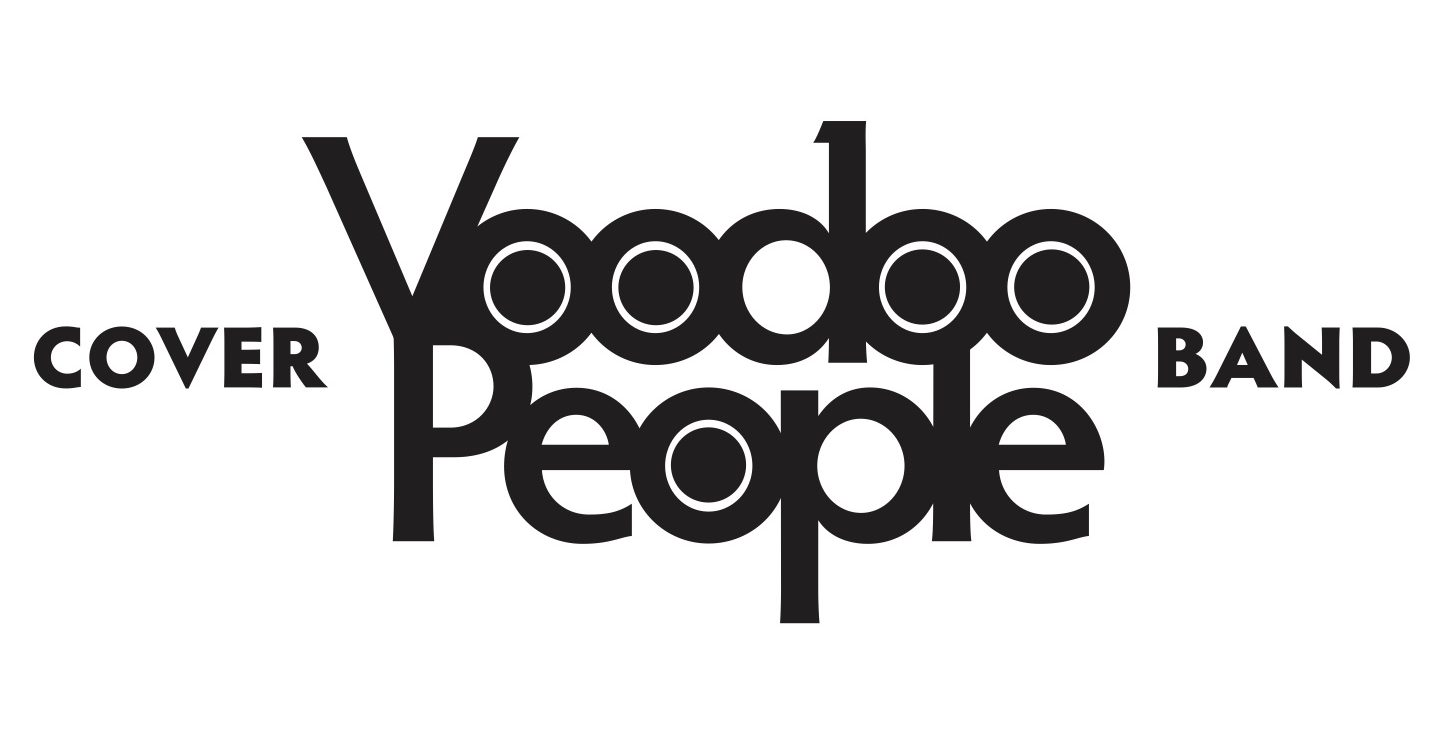 1. Выделите ЗЕЛЕНЫМ композиции, которые вам очень нравятся, в любом количестве. 2. Не выделяйте (оставьте как есть) композиции, которые группа может исполнять по своему усмотрению.Из пунктов 1 и 2 группа составляет плейлист на выступлении.
____________________________________________________________

3. Выделите КРАСНЫМ композиции, которые ни в коем случае не должны исполняться (желательно не более 20). ***Уважаемые заказчики! Подбор репертуара для вашего мероприятия - часть нашей работы!Как показывает практика, чем больше вы доверитесь нам в подборе репертуара тем веселее, ярче и красивее пройдет ваше мероприятие, поверьте)Обозначения:
MIX - 2-3 песни, соединенных в одну композицию, длительностью 3-5 мин.  Исполнение отдельной песни из MIX’a, за редким исключением, невозможно. 

⭐  - Яркие, танцевальные, веселые либо так называемые "народные" песни, рассчитанные на взаимодействие с публикой. Рекомендуем)